МИКОЛАЇВСЬКА РАЙОННА ДЕРЖАВНА  АДМІНІСТРАЦІЯР О З П О Р Я Д Ж Е Н Н ЯПро створення ради волонтерівпри Миколаївській райдержадміністраціїВідповідно до статей 23, 37, пункту 9 частини першої статті 39 Закону України «Про місцеві державні адміністрації», статті 1 Закону України «Про волонтерську діяльність», з метою забезпечення ефективної взаємодії органів державної влади та волонтерських організацій, які діють на території Миколаївської області:          1. Створити раду волонтерів при Миколаївській райдержадміністрації у складі згідно з додатком.         2. Затвердити Положення про раду волонтерів при Миколаївській райдержадміністрації (додається).         3. Контроль за виконанням цього розпорядження покласти на першого заступника голови райдержадміністрації Бродецького О.О. Голова рай	держадміністрації                                                        А.В.Воробйова  03 березня 2015р. Миколаїв№ 74-р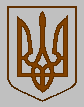 